Developing Web Accessibility Presentations and Training: Overview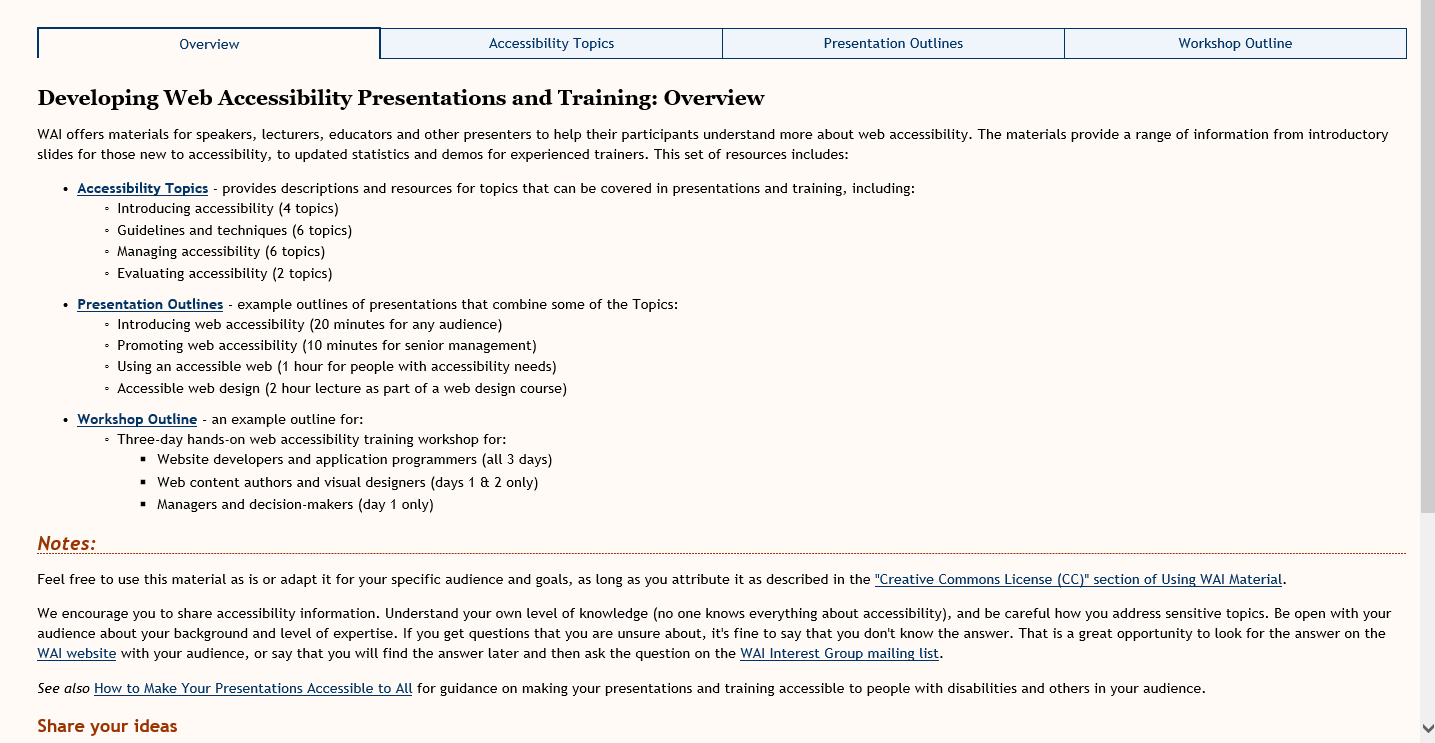 Vivienne’s Suggestions:WAI offers materials to assist with communicating the importance of digital accessibility.  These materials are suitable for all levels of presentations and include a wide range of topics.  This set of resources includes:Digital Accessibility Topics – provides descriptions and resources for topics that can be covered in presentations and training, including:Introduction to digital accessibilityUnderstanding guidelines and techniquesManaging accessibility within an organisationEvaluating accessibility of resourcesPresentation Outlines - example presentation outlines for:Introducing web accessibility Promoting web accessibility Using an accessible web Accessible web designWorkshop Outline – an example outline for a three-day digital accessibility training workshop suitable for:Digital developers (all 3 days)Content authors and designers (days 1&2)Managers and decision-makers (day 1 only)Notes:Feel free to use this material as is or adapt it for your specific audience and goals, as long as you attribute it as described in the "Creative Commons License (CC)" section of Using WAI Material.We encourage you to share accessibility information. Some pointers on sharing:Understand your own level of knowledge (no one knows everything about accessibility)Be careful how you address sensitive topics. Be open with your audience about your background and level of expertise. If you get questions that you are unsure about, it's fine to say that you don't know the answer. That is a great opportunity to look for the answer on the WAI website with your audience, or say that you will find the answer later and then ask the question on the WAI Interest Group mailing list. See also How to Make Your Presentations Accessible to All for guidance on making your presentations and training accessible to people with disabilities and others in your audience.Share your ideasTopics for Web Accessibility Presentations and Training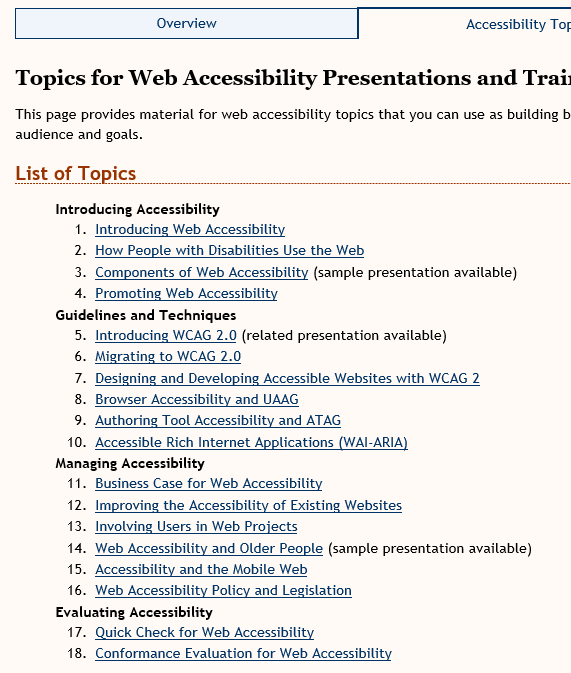 Vivienne’s Thoughts on this resourceTopics are in dire need of updatingWe will want to make sure that the list of resources and materials is updated in accordance with what will be on the new websiteDoes not reflect the work being done on WCAG 2.1 and Silver – need to replace 5&6Does not reference the tutorials or videosNeeds to reference mobile techniquesNeeds to reference non-ICT guidelines17&18 – needs to reference the WCAG-EM and sample WCAG-EM reporting toolEach link will need checking against the resources that are being kept on the new website and make sure the links are correct and updatedDoesn’t reference how to use Easy Checks or BADExample Outlines for Web Accessibility Presentations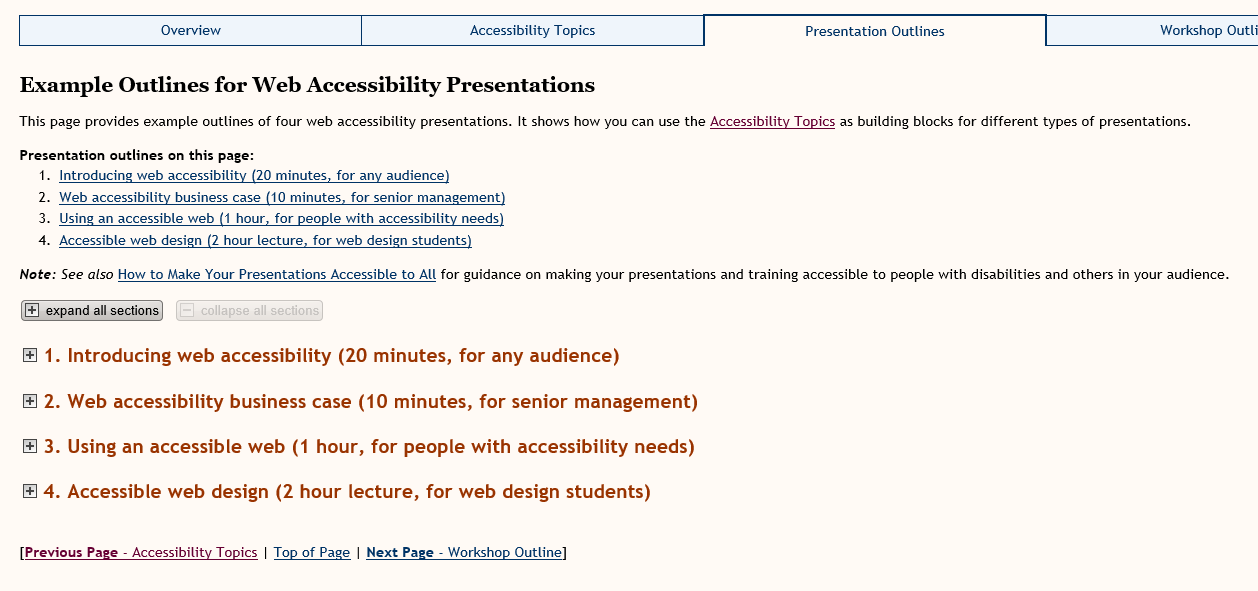 Vivienne’s comments:I don’t really like the layout of this page – it is just links and expanding menus and not very engagingIMHO none of these provide sufficient time or material to be of great benefitI can’t imagine anyone in senior management attending a 10-minute presentation, but perhaps that’s just my perspectiveWe do a 45-minute introductory presentation with 15 minutes for Q&A (Learn at Lunchtime style) for these type of presentations, but perhaps others have a different experienceExample Outline for a Web Accessibility Workshop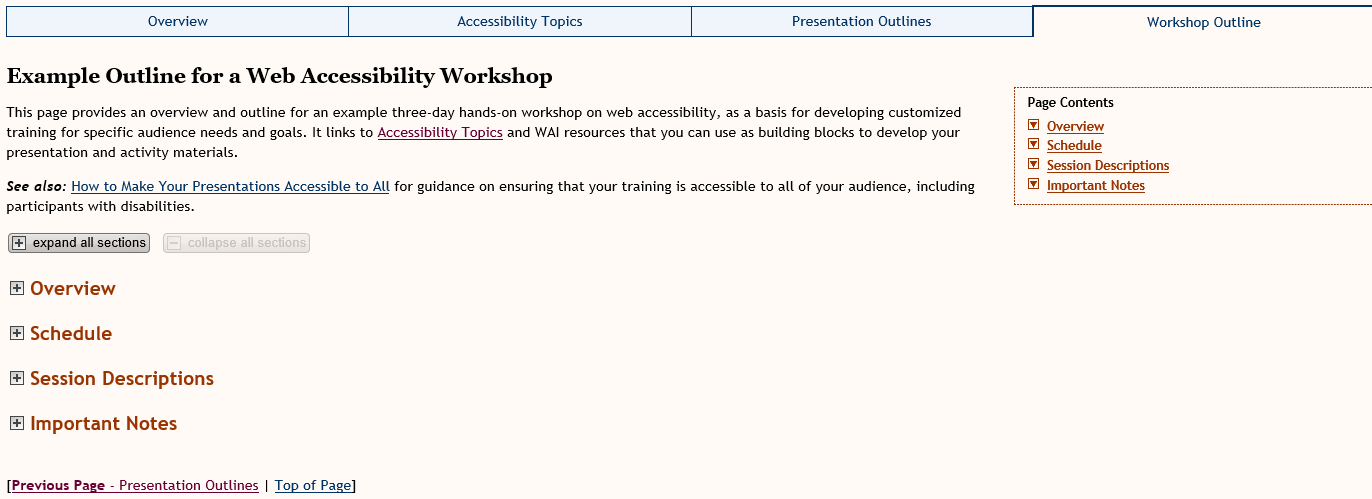 Vivienne’s comments:Sorry, but this page feels very much like the previous pageThe material included is good, but needs updating if we’re going to keep this resourceCheck all links and find out which ones are going to be kept on the new websiteThis means that there are dependencies on other WAI materials before some of this is decided – we don’t know what other groups are keeping/changing/deletingI think the title might need the mention of ‘3-day’ so that they have a reason to open the expanding menus to see what is suggested for each daySome of the schedule may not work with the people suggested for each day.  For example, would managers really want Session 4 on day 1 – Accessible content authoring? Or Accessible visual design and CSS?